	Starý Smokovec, 22.11.2018		VÝZVA NA PREDLOŽENIE PONUKY(zadávanie zákazky s nízkou hodnotou podľa ustanovenia §117 zákona č. 343/2015 Z. z. o verejnom obstarávaní a o zmene a doplnení niektorých zákonov v znení neskorších predpisov).1. 	Identifikácia verejného obstarávateľa	Názov organizácie:		Športový klub polície Vysoké Tatry	Sídlo organizácie:		Starý Smokovec 1, 062 01 Vysoké Tatry	IČO:	       50015371		       Meno priezvisko: Mgr. Pavol Mlynár 0911 293258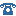  e-mail: mlynar.palo@gmail.com2.      Predmet zákazky3.     Iné požiadavky          Športový klub polície Vysoké Tatry nie je platcom DPH. Konečná cena bude obsahovať           všetky náklady spojene s dodaním na miesto určenia.4.	Predpokladaná hodnota zákazky bez DPH   		Do 2650,- €5.      Návrh kritérií hodnotenia	Jediným kritériom na vyhodnotenie ponúk  je najnižšia cena na predmet zákazky.6. 	Podmienky účasti	V prípade nedodržania podmienok uvedených v bode 2 a 3 bude ponuka vylúčená z vyhodnotenia cenového prieskumu.7.	Lehota na predkladanie ponúk 	Do 28.11.20188.	Miesto predkladania ponúk           Športový klub polície Vysoké Tatry, 062 01 Vysoké Tatry, Starý Smokovec 1,           e- mailom: mlynar.palo@gmail.com s označením obchodného názvu uchádzača.9.      Termín plnenia, miesto plnenia          Do 21.12.2018, Športový klub polície Vysoké Tatry, 062 01 Vysoké Tatry, Starý Smokovec 1          e-mail:mlynar.palo@gmail.com, tel.: 0911 29325810.    Podmienky financovania a platového dojednania         Predmet zákazky bude financovaný z rozpočtových prostriedkov verejného obstarávateľa.         Verejný obstarávateľ na predmet zákazky neposkytuje preddavok ani zálohovú platbu. Vlastná         platba sa bude realizovať formou bezhotovostného platobného styku na základe predloženej         faktúry.P. č. Druh: tovaru/ služby/prácePredpokladaný  počet ks(rozsah služby, práce)
Cena za jednotkubez DPH€Cena spolu za predpokladaný počet ks/ rozsahbez DPH€1.2.            3.        4.5.Bežecké lyže zn. Madshus alebo im podobný  ekvivalent:a/ REDLINE CARBON SKATE PLUS, dĺžka 195 cm            b/ REDLINE CARBON CLASSIC PLUS, dĺžka 210 cmc/ TERRASONIC INTELLIGRIP, dĺžka 190 cmBežecké lyžiarske viazanie zn. Rottefella alebo mu podobný ekvivalent:a/ XCELERATOR SKATEb/ XCELERATOR CLASSICLyžiarske rukavice zn. Swix alebo im podobný ekvivalent: a/ NaosX pánske, H0891, farba 10074, veľkosť: M – 1 x, L –       4x, XL – 3xb/ NaosX dámske, H0896, farba 10000, veľkosť: S – 1xc/ Trekker,pánske, H1141, farba 10000, veľkosť: XL – 1 párIzolovaný pás na nápoj zn. Swix alebo mu podobný ekvivalent:a/ kód SW003   Lyžiarske ponožky zn. Swix alebo im podobný ekvivalent:a/ Cross country light, 50111, farba 90900, veľkosť:37-39  2x,    veľkosť: 40-42  2x, veľkosť: 43 – 45  9x                                                                          4 páry
1 pár1 pár4 páry2 páry10 párov10 ks13 párov2.Cena celkom bez DPH v Є Cena celkom bez DPH v Є Cena celkom bez DPH v Є 3.Výška DPH vyjadrená v  Є Výška DPH vyjadrená v  Є Výška DPH vyjadrená v  Є 4.Cena celkom s DPH v ЄCena celkom s DPH v ЄCena celkom s DPH v Є